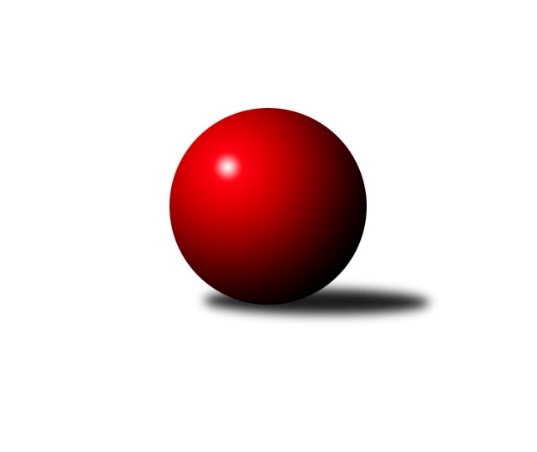 Č.1Ročník 2015/2016	12.9.2015Nejlepšího výkonu v tomto kole: 2596 dosáhlo družstvo: TJ Sokol MohelniceKrajský přebor OL 2015/2016Výsledky 1. kolaSouhrnný přehled výsledků:TJ Sokol Mohelnice	- KK Šumperk ˝B˝	6:2	2596:2539	7.0:5.0	12.9.Sokol Přemyslovice ˝B˝	- TJ Horní Benešov ˝C˝	4.5:3.5	2430:2424	5.0:7.0	12.9.SKK Jeseník ˝B˝	- KK Zábřeh  ˝C˝	3:5	2436:2445	7.0:5.0	12.9.KKŽ Šternberk ˝A˝	- TJ Pozemstav Prostějov	2:6	2350:2380	6.0:6.0	12.9.TJ Kovohutě Břidličná ˝B˝	- Spartak Přerov ˝C˝	5:3	2450:2392	8.0:4.0	12.9.Tabulka družstev:	1.	TJ Sokol Mohelnice	1	1	0	0	6.0 : 2.0 	7.0 : 5.0 	 2596	2	2.	TJ Pozemstav Prostějov	1	1	0	0	6.0 : 2.0 	6.0 : 6.0 	 2380	2	3.	TJ Kovohutě Břidličná ˝B˝	1	1	0	0	5.0 : 3.0 	8.0 : 4.0 	 2450	2	4.	KK Zábřeh  ˝C˝	1	1	0	0	5.0 : 3.0 	5.0 : 7.0 	 2445	2	5.	Sokol Přemyslovice ˝B˝	1	1	0	0	4.5 : 3.5 	5.0 : 7.0 	 2430	2	6.	KK Jiskra Rýmařov ˝B˝	0	0	0	0	0.0 : 0.0 	0.0 : 0.0 	 0	0	7.	TJ Horní Benešov ˝C˝	1	0	0	1	3.5 : 4.5 	7.0 : 5.0 	 2424	0	8.	SKK Jeseník ˝B˝	1	0	0	1	3.0 : 5.0 	7.0 : 5.0 	 2436	0	9.	Spartak Přerov ˝C˝	1	0	0	1	3.0 : 5.0 	4.0 : 8.0 	 2392	0	10.	KKŽ Šternberk ˝A˝	1	0	0	1	2.0 : 6.0 	6.0 : 6.0 	 2350	0	11.	KK Šumperk ˝B˝	1	0	0	1	2.0 : 6.0 	5.0 : 7.0 	 2539	0Podrobné výsledky kola:	 TJ Sokol Mohelnice	2596	6:2	2539	KK Šumperk ˝B˝	Dagmar Jílková	 	 230 	 208 		438 	 2:0 	 396 	 	198 	 198		Miroslav Mrkos	Jaroslav Jílek	 	 204 	 204 		408 	 0:2 	 437 	 	221 	 216		Pavel Heinisch	Tomáš Potácel	 	 220 	 233 		453 	 2:0 	 430 	 	214 	 216		Ján Ludrovský	Zdeněk Šebesta	 	 189 	 221 		410 	 1:1 	 409 	 	207 	 202		Michal Strachota	Rostislav Krejčí	 	 213 	 246 		459 	 2:0 	 406 	 	201 	 205		Martin Sedlář	Ľudovit Kumi	 	 214 	 214 		428 	 0:2 	 461 	 	231 	 230		Jaroslav Vymazalrozhodčí: Nejlepší výkon utkání: 461 - Jaroslav Vymazal	 Sokol Přemyslovice ˝B˝	2430	4.5:3.5	2424	TJ Horní Benešov ˝C˝	Lukáš Vybíral	 	 195 	 209 		404 	 1:1 	 389 	 	199 	 190		Zdeněk Smrža	Michal Kolář	 	 209 	 207 		416 	 1:1 	 416 	 	197 	 219		Michael Dostál	Marcela Jurníčková	 	 205 	 201 		406 	 0:2 	 426 	 	211 	 215		David Láčík	Jiří Kankovský	 	 200 	 203 		403 	 1:1 	 406 	 	211 	 195		David Kaluža	Milan Dvorský	 	 213 	 186 		399 	 0:2 	 409 	 	222 	 187		Petr Kozák	Zdeněk Grulich	 	 186 	 216 		402 	 2:0 	 378 	 	175 	 203		Miloslav Petrůrozhodčí: Nejlepší výkon utkání: 426 - David Láčík	 SKK Jeseník ˝B˝	2436	3:5	2445	KK Zábřeh  ˝C˝	Eva Křápková	 	 205 	 183 		388 	 1:1 	 424 	 	203 	 221		Helena Sobčáková	Miloslav Kovář	 	 229 	 178 		407 	 1:1 	 436 	 	220 	 216		Martin Vitásek	Miroslav Setinský	 	 188 	 206 		394 	 2:0 	 384 	 	187 	 197		Kamila Chládková	Karel Kučera	 	 216 	 238 		454 	 1:1 	 416 	 	226 	 190		Mykola Vološčuk	Jana Fousková	 	 187 	 198 		385 	 1:1 	 369 	 	167 	 202		František Langer	Vladimír Moravec	 	 199 	 209 		408 	 1:1 	 416 	 	211 	 205		Miroslav Bodanskýrozhodčí: Nejlepší výkon utkání: 454 - Karel Kučera	 KKŽ Šternberk ˝A˝	2350	2:6	2380	TJ Pozemstav Prostějov	Petr Pick	 	 230 	 220 		450 	 2:0 	 405 	 	200 	 205		Josef Čapka	Pavel Smejkal	 	 208 	 174 		382 	 1:1 	 360 	 	177 	 183		Stanislav Feike	Pavel Ďuriš st.	 	 190 	 161 		351 	 1:1 	 382 	 	189 	 193		Martin Zaoral	Jindřích Gavenda	 	 198 	 189 		387 	 0:2 	 413 	 	203 	 210		Václav Kovařík	Emil Pick	 	 190 	 204 		394 	 1:1 	 413 	 	211 	 202		Josef Jurda	Pavel Ďuriš ml.	 	 184 	 202 		386 	 1:1 	 407 	 	226 	 181		Pavel Černohousrozhodčí: Nejlepší výkon utkání: 450 - Petr Pick	 TJ Kovohutě Břidličná ˝B˝	2450	5:3	2392	Spartak Přerov ˝C˝	Miloslav Krchov	 	 188 	 210 		398 	 1:1 	 405 	 	198 	 207		Martin Holas	Zdeněk Fiury st. st.	 	 211 	 223 		434 	 1:1 	 413 	 	213 	 200		Rostislav Petřík	Petr Otáhal	 	 212 	 199 		411 	 1:1 	 423 	 	198 	 225		Libor Daňa	Vilém Berger	 	 208 	 194 		402 	 2:0 	 342 	 	172 	 170		Filip Adámek	Tomáš Fiury	 	 219 	 192 		411 	 2:0 	 387 	 	197 	 190		Tomáš Havlíček	Josef Veselý	 	 183 	 211 		394 	 1:1 	 422 	 	215 	 207		Jiří Kohoutekrozhodčí: Nejlepší výkon utkání: 434 - Zdeněk Fiury st. st.Pořadí jednotlivců:	jméno hráče	družstvo	celkem	plné	dorážka	chyby	poměr kuž.	Maximum	1.	Jaroslav Vymazal 	KK Šumperk ˝B˝	461.00	306.0	155.0	8.0	1/1	(461)	2.	Rostislav Krejčí 	TJ Sokol Mohelnice	459.00	325.0	134.0	8.0	1/1	(459)	3.	Karel Kučera 	SKK Jeseník ˝B˝	454.00	304.0	150.0	2.0	1/1	(454)	4.	Tomáš Potácel 	TJ Sokol Mohelnice	453.00	306.0	147.0	3.0	1/1	(453)	5.	Petr Pick 	KKŽ Šternberk ˝A˝	450.00	301.0	149.0	3.0	1/1	(450)	6.	Leopold Jašek 	-- volný los --	447.00	298.0	149.0	4.0	1/1	(447)	7.	Věra Tomanová 	KK Jiskra Rýmařov ˝B˝	446.00	306.0	140.0	2.0	1/1	(446)	8.	Dagmar Jílková 	TJ Sokol Mohelnice	438.00	312.0	126.0	5.0	1/1	(438)	9.	Pavel Heinisch 	KK Šumperk ˝B˝	437.00	289.0	148.0	4.0	1/1	(437)	10.	Martin Vitásek 	KK Zábřeh  ˝C˝	436.00	294.0	142.0	1.0	1/1	(436)	11.	Zdeněk Fiury st.  st.	TJ Kovohutě Břidličná ˝B˝	434.00	285.0	149.0	4.0	1/1	(434)	12.	Alena Machalíčková 	-- volný los --	431.00	278.0	153.0	6.0	1/1	(431)	13.	Ján Ludrovský 	KK Šumperk ˝B˝	430.00	297.0	133.0	7.0	1/1	(430)	14.	Ľudovit Kumi 	TJ Sokol Mohelnice	428.00	308.0	120.0	5.0	1/1	(428)	15.	Martin Mikeska 	KK Jiskra Rýmařov ˝B˝	427.00	303.0	124.0	9.0	1/1	(427)	16.	David Láčík 	TJ Horní Benešov ˝C˝	426.00	284.0	142.0	3.0	1/1	(426)	17.	Jan Tögel 	-- volný los --	424.00	282.0	142.0	5.0	1/1	(424)	18.	Helena Sobčáková 	KK Zábřeh  ˝C˝	424.00	294.0	130.0	6.0	1/1	(424)	19.	Libor Daňa 	Spartak Přerov ˝C˝	423.00	291.0	132.0	3.0	1/1	(423)	20.	Petr Chlachula 	KK Jiskra Rýmařov ˝B˝	422.00	297.0	125.0	6.0	1/1	(422)	21.	Jiří Kohoutek 	Spartak Přerov ˝C˝	422.00	302.0	120.0	5.0	1/1	(422)	22.	Miroslav Bodanský 	KK Zábřeh  ˝C˝	416.00	283.0	133.0	4.0	1/1	(416)	23.	Michal Kolář 	Sokol Přemyslovice ˝B˝	416.00	285.0	131.0	4.0	1/1	(416)	24.	Mykola Vološčuk 	KK Zábřeh  ˝C˝	416.00	291.0	125.0	7.0	1/1	(416)	25.	Michael Dostál 	TJ Horní Benešov ˝C˝	416.00	293.0	123.0	8.0	1/1	(416)	26.	Marek Hampl 	KK Jiskra Rýmařov ˝B˝	415.00	302.0	113.0	7.0	1/1	(415)	27.	Rostislav Petřík 	Spartak Přerov ˝C˝	413.00	275.0	138.0	3.0	1/1	(413)	28.	Václav Kovařík 	TJ Pozemstav Prostějov	413.00	282.0	131.0	8.0	1/1	(413)	29.	Josef Jurda 	TJ Pozemstav Prostějov	413.00	290.0	123.0	5.0	1/1	(413)	30.	Tomáš Fiury 	TJ Kovohutě Břidličná ˝B˝	411.00	282.0	129.0	5.0	1/1	(411)	31.	Petr Otáhal 	TJ Kovohutě Břidličná ˝B˝	411.00	288.0	123.0	5.0	1/1	(411)	32.	Jiří Kropáč 	-- volný los --	411.00	294.0	117.0	8.0	1/1	(411)	33.	Zdeněk Šebesta 	TJ Sokol Mohelnice	410.00	288.0	122.0	8.0	1/1	(410)	34.	Michal Strachota 	KK Šumperk ˝B˝	409.00	293.0	116.0	10.0	1/1	(409)	35.	Petr Kozák 	TJ Horní Benešov ˝C˝	409.00	294.0	115.0	4.0	1/1	(409)	36.	Jaroslav Jílek 	TJ Sokol Mohelnice	408.00	284.0	124.0	6.0	1/1	(408)	37.	Vladimír Moravec 	SKK Jeseník ˝B˝	408.00	295.0	113.0	7.0	1/1	(408)	38.	Jiří Polášek 	KK Jiskra Rýmařov ˝B˝	408.00	302.0	106.0	12.0	1/1	(408)	39.	Pavel Černohous 	TJ Pozemstav Prostějov	407.00	291.0	116.0	5.0	1/1	(407)	40.	Miloslav Kovář 	SKK Jeseník ˝B˝	407.00	294.0	113.0	7.0	1/1	(407)	41.	David Kaluža 	TJ Horní Benešov ˝C˝	406.00	284.0	122.0	11.0	1/1	(406)	42.	Martin Sedlář 	KK Šumperk ˝B˝	406.00	289.0	117.0	7.0	1/1	(406)	43.	Marcela Jurníčková 	Sokol Přemyslovice ˝B˝	406.00	292.0	114.0	9.0	1/1	(406)	44.	Martin Holas 	Spartak Přerov ˝C˝	405.00	277.0	128.0	8.0	1/1	(405)	45.	Josef Čapka 	TJ Pozemstav Prostějov	405.00	282.0	123.0	11.0	1/1	(405)	46.	Lukáš Vybíral 	Sokol Přemyslovice ˝B˝	404.00	279.0	125.0	7.0	1/1	(404)	47.	Jiří Kankovský 	Sokol Přemyslovice ˝B˝	403.00	293.0	110.0	7.0	1/1	(403)	48.	Zdeněk Grulich 	Sokol Přemyslovice ˝B˝	402.00	279.0	123.0	7.0	1/1	(402)	49.	Vilém Berger 	TJ Kovohutě Břidličná ˝B˝	402.00	293.0	109.0	13.0	1/1	(402)	50.	Milan Dvorský 	Sokol Přemyslovice ˝B˝	399.00	292.0	107.0	10.0	1/1	(399)	51.	Miloslav Krchov 	TJ Kovohutě Břidličná ˝B˝	398.00	283.0	115.0	5.0	1/1	(398)	52.	Miroslav Mrkos 	KK Šumperk ˝B˝	396.00	303.0	93.0	13.0	1/1	(396)	53.	Miroslav Setinský 	SKK Jeseník ˝B˝	394.00	262.0	132.0	5.0	1/1	(394)	54.	Josef Veselý 	TJ Kovohutě Břidličná ˝B˝	394.00	281.0	113.0	8.0	1/1	(394)	55.	Emil Pick 	KKŽ Šternberk ˝A˝	394.00	282.0	112.0	5.0	1/1	(394)	56.	Zdeněk Smrža 	TJ Horní Benešov ˝C˝	389.00	267.0	122.0	6.0	1/1	(389)	57.	Eva Křápková 	SKK Jeseník ˝B˝	388.00	258.0	130.0	6.0	1/1	(388)	58.	Jindřích Gavenda 	KKŽ Šternberk ˝A˝	387.00	263.0	124.0	6.0	1/1	(387)	59.	Tomáš Havlíček 	Spartak Přerov ˝C˝	387.00	267.0	120.0	6.0	1/1	(387)	60.	Romana Valová 	KK Jiskra Rýmařov ˝B˝	387.00	281.0	106.0	10.0	1/1	(387)	61.	Pavel Ďuriš ml. 	KKŽ Šternberk ˝A˝	386.00	281.0	105.0	6.0	1/1	(386)	62.	Jana Fousková 	SKK Jeseník ˝B˝	385.00	287.0	98.0	12.0	1/1	(385)	63.	Kamila Chládková 	KK Zábřeh  ˝C˝	384.00	276.0	108.0	8.0	1/1	(384)	64.	Pavel Smejkal 	KKŽ Šternberk ˝A˝	382.00	272.0	110.0	9.0	1/1	(382)	65.	Martin Zaoral 	TJ Pozemstav Prostějov	382.00	277.0	105.0	8.0	1/1	(382)	66.	František Všetička 	-- volný los --	378.00	259.0	119.0	8.0	1/1	(378)	67.	Miloslav Petrů 	TJ Horní Benešov ˝C˝	378.00	269.0	109.0	8.0	1/1	(378)	68.	František Langer 	KK Zábřeh  ˝C˝	369.00	264.0	105.0	10.0	1/1	(369)	69.	Stanislav Feike 	TJ Pozemstav Prostějov	360.00	267.0	93.0	9.0	1/1	(360)	70.	Pavel Ďuriš st. 	KKŽ Šternberk ˝A˝	351.00	261.0	90.0	10.0	1/1	(351)	71.	Filip Adámek 	Spartak Přerov ˝C˝	342.00	250.0	92.0	10.0	1/1	(342)	72.	Otto Nagy 	-- volný los --	323.00	229.0	94.0	14.0	1/1	(323)Sportovně technické informace:Starty náhradníků:registrační číslo	jméno a příjmení 	datum startu 	družstvo	číslo startu22302	Ján Ludrovský	12.09.2015	KK Šumperk ˝B˝	1x11402	Petr Kozák	12.09.2015	TJ Horní Benešov ˝C˝	1x22299	Zdeněk Smrža	12.09.2015	TJ Horní Benešov ˝C˝	1x22541	Filip Adámek	12.09.2015	Spartak Přerov ˝C˝	1x22544	Martin Holas	12.09.2015	Spartak Přerov ˝C˝	1x21724	Jiří Polášek	12.09.2015	KK Jiskra Rýmařov ˝B˝	1x10234	Romana Valová	12.09.2015	KK Jiskra Rýmařov ˝B˝	1x11053	Petr Chlachula	12.09.2015	KK Jiskra Rýmařov ˝B˝	1x18603	Marek Hampl	12.09.2015	KK Jiskra Rýmařov ˝B˝	1x11048	Věra Tomanová	12.09.2015	KK Jiskra Rýmařov ˝B˝	1x11054	Martin Mikeska	12.09.2015	KK Jiskra Rýmařov ˝B˝	1x
Hráči dopsaní na soupisku:registrační číslo	jméno a příjmení 	datum startu 	družstvo	Program dalšího kola:2. kolo			-- volný los -- - KKŽ Šternberk ˝A˝	19.9.2015	so	9:30	Spartak Přerov ˝C˝ - SKK Jeseník ˝B˝	19.9.2015	so	12:00	KK Zábřeh  ˝C˝ - KK Jiskra Rýmařov ˝B˝	19.9.2015	so	13:30	TJ Horní Benešov ˝C˝ - KK Šumperk ˝B˝	19.9.2015	so	15:30	Sokol Přemyslovice ˝B˝ - TJ Kovohutě Břidličná ˝B˝	Nejlepší šestka kola - absolutněNejlepší šestka kola - absolutněNejlepší šestka kola - absolutněNejlepší šestka kola - absolutněNejlepší šestka kola - dle průměru kuželenNejlepší šestka kola - dle průměru kuželenNejlepší šestka kola - dle průměru kuželenNejlepší šestka kola - dle průměru kuželenNejlepší šestka kola - dle průměru kuželenPočetJménoNázev týmuVýkonPočetJménoNázev týmuPrůměr (%)Výkon1xJaroslav VymazalŠumperk B4611xPetr PickŠternberk A112.454501xRostislav KrejčíMohelnice4591xJaroslav VymazalŠumperk B110.174611xKarel KučeraJeseník B4541xKarel KučeraJeseník B109.934541xTomáš PotácelMohelnice4531xRostislav KrejčíMohelnice109.694591xPetr PickŠternberk A4501xTomáš PotácelMohelnice108.264531xLeopold Jašek---4471xZdeněk Fiury st. st.Břidličná B107.52434